     ASSOCIATION SPORTIVE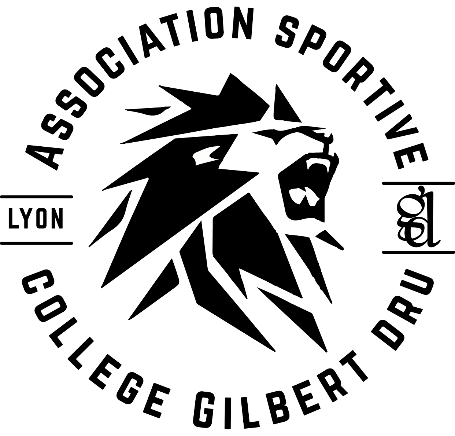       Tee shirt coton des années précédentes (rouge, noir, bleu, mauve) + tee shirt technique gris 20202€Tee shirt technique bleu marine 20215€Gobelets2€Sac piscine à ficelle5€Bonnet de bain silicone 5€Sweat à capuche gris 20€